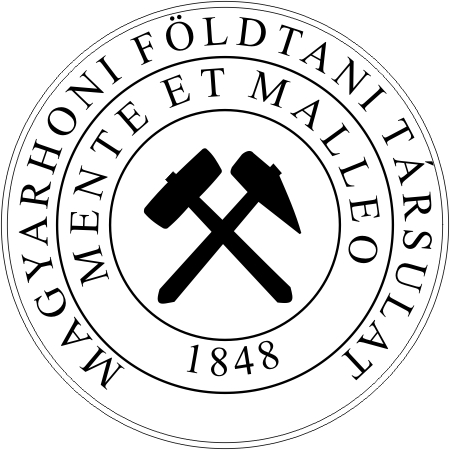 AMAGYARHONI FÖLDTANI TÁRSULATHÍRLEVELE2019.november – decemberLetölthető:http://foldtan.hu
adószámunk:
19815833-2-41A MAGYARHONI FÖLDTANI TÁRSULAT
2019. november–december havi hírleveleNovember 7–8. (csütörtök–péntek)MBFSZ Díszterem, 1143 Budapest, Stefánia út 14.ÁLTALÁNOS FÖLDTANI SZAKOSZTÁLY, MTA X. OSZTÁLY SZEDIMENTOLÓGIAI ALBIZOTTSÁGKókay terepi napokA PAKS II Földtani Kutatási Programhoz kötődő földtani és geofizikai vizsgálatok eredményeinek bemutatása és a program keretében mélyült fúrások szemelvényes megtekintéseKedves Kollégák!Az elmúlt évekhez hasonlóan idén is megrendezésre kerül a Magyarhoni Földtani Társulat Általános Földtani Szakosztálya és az MTA X. osztály Szedimentológiai Albizottsága által szervezett Kókay terepi napok rendezvény, melynek témája a Paksi Atomerőmű telephelyén létesítendő új atomerőművi blokkok telephelyvizsgálatához kapcsolódó földtani és geofizikai eredmények bemutatása és megvitatása. A 2019. november 7–8 között megrendezésre kerülő rendezvényünk első napján (csütörtökön) egy előadóülést szervezünk, melynek helyszíne a Magyar Bányászati és Földtani Szolgálat Stefánia úti Díszterme. A második napon (pénteken) szakmai kirándulást rendezünk a szolnoki magraktárba, a Paksi Atomerőmű telephelyén létesítendő új atomerőművi blokkok telephely vizsgálata és értékelése céljából végrehajtott Földtani Kutatási Program keretében mélyült fúrások maganyagának megtekintésére. Részletes program:November 7. (csütörtök) 
Előadóülés a Magyar Bányászati és Földtani Szolgálat Stefánia úti épületének dísztermében.10:30–10:45: Regisztráció10:45–11:00: Megnyitó (Maros Gyula, az MFT Általános Földtani Szakosztályának elnöke)1. előadói szekció 	levezető elnök Sebe Krisztina11:00–11:20: Maros Gyula, Budai Tamás, Kercsmár Zsolt, Király Edit, Konrád Gyula: Prekainozoos képződmények a Paks 2 kutatáshoz kapcsolódó mélyfúrásokban11:20–11:40: Lukács Réka, Józsa Sándor, Harangi Szabolcs: Kora-miocén andezit-dácit vulkánosság és geodinamikai kapcsolatai11:40–12:00: Magyar Imre, Sztanó Orsolya, Sebe Krisztina, Katona Lajos, Csoma Vivien, Szurominé Korecz Andrea, Görög Ágnes, Tóth Emőke, Michal Šujan, Régis Braucher, Ruszkiczay-Rüdiger Zsófia, Koroknai Balázs, Wórum Géza, Karin Sant, Nick Kelder, Wout Krijgsman: A paksi fúrómagok szerepe a pannóniai emelet nagy felbontású időrétegtanának és geokronológiájának kifejlesztésében12:00–12:20: Sztanó Orsolya, Magyar Imre, Katona Lajos, Sebe Krisztina, Koroknai Balázs: Delta üledékciklusok változékonysága: kihívások tér-idő nagyfelbontású korrelációjábanKávészünet (pogácsa)2. előadói szekció 	levezető elnök Maros Gyula12:40–13:00: Koroknai Balázs, Wórum Géza, Tóth Tamás, Horváth Ferenc†: Paks II környezetének 3D földtani-tektonikai modellje13:00–13:20: Tóth Tamás, Bauer Márton, Filipszki Péter, Hámori Zoltán, Kovács Attila Csaba, Kudó István, Németh Viktor, Surányi Gergely, Takács Ernő, Wórum Géza: A Paksi Atomerőmű környezetének nagy felbontású geofizikai térképezése13:20–13:40: Konrád Gyula, Sebe Krisztina, Halász Amadé: Késő-negyedidőszaki szeizmikus aktivitás nyomai a Dunaszentgyörgy-Harta vetőzóna mentén13:40–14:00: Magyari Árpád, Marsi István, Thamóné Bozsó Edit: Késő-pleisztocén üledékföldtani, neotektonikai és paleoszeizmológiai megfigyelések Paks tágabb környezetében14:00–14:20: Sebe Krisztina, Csillag Gábor, Telbisz Tamás, Konrád Gyula: Neotektonikai vizsgálatok Paks környékénKávészünet (pogácsa, szendvicsek)3. előadói szekció 	levezető elnök Sztanó Orsolya14:40–15:00: Csillag Gábor, Sebe Krisztina, Thamóné Bozsó Edit, Novothny Ágnes, Telbisz Tamás: A Paks környéki geomorfológiai térképezés eredményei15:00–15:20: Kovács László, Mészáros Eszter, Kádár Balázs, Somodi Gábor: Numerikus modellezéssel végzett geodinamikai stabilitásvizsgálatok a Paks II. telephely környezetében15:20–15:40: Bereczki László, Geiger János, Markos Gábor, Marsi István, Maros Gyula: Negyedidőszaki képződmények modell szintjeinek vizsgálata Paks környékén15:40–16:00: Marsi István: Földtani térképezés és a PAKS II ProjektZárszó Az előadóülést követően saját gépkocsikkal Szolnokra utazunk. A szállás elfoglalása után közös vacsora és kötetlen beszélgetés a program.November 8. (péntek) – Szolnoki magraktár8:00-16:00:A paksi Földtani Kutatási Program keretében mélyült fúrások maganyagának megtekintése. Ennek keretében 100–100 m maganyag megtekintésére lesz lehetőség a negyedidőszaki és miocén üledékes, miocén vulkáni, pre-kainozoos kristályos és pre-kainozoos üledékes kőzetek megismerése céljából.Várunk minden érdeklődőt sok szeretettel!Tisztelettel:Maros Gyula és Botfalvai Gábor ————————————————————————November 9–10. (szombat–vasárnap)Magyar Természettudományi Múzeum, Budapest, Ludovika tér 2.MAGYARHONI FÖLDTANI TÁRSULATFöldtudományos ForgatagA 2019. évi rendezvénynek a Magyar Természettudományi Múzeum ad otthont. A forgatagon bemutatkoznak földtudományi kutatással foglalkozó intézményeink, megismerkedhetnek ásványkincseinkkel, a klímaváltozás nyomaival a kőzetekben, a földtani veszélyforrásokkal, a Földet vizsgáló geofizikusok különleges eszközeivel, a szénhidrogén kutatás érdekességeivel. Nemzeti parkjaink és geoparkjaink hazánk legszebb felkereshető földtani látványosságait mutatják be, és geotúra ajánlatokkal várják az érdeklődőket.A kisebbeket a standokon megannyi érdekes foglalkozás, geojáték várja. Évmilliók története ősmaradványok, ásványok, kőzetek képében, kézközelben.Kedvezményes ásvány- kőzet és könyvvásár! Ismeretterjesztő előadások, filmek!Az idén is lehet nevezni a Geosütisütő versenyre és újra itt lesz az Utazó Planetárium!Bemutatkozik a 2020-as Év ásványa Év ősmaradványa!A Magyarhoni Földtani Társulat meghirdeti aII. GEOSÜTISÜTŐ VERSENYT,
azoknak, akik éhezik a földtudománytNeked is mindig a földtani rétegek jutnak eszedbe egy tortaszelet láttán? A kakóscsigáról meg egy ammonitesz? A kúpforma tortán égő tűzijátékról pedig a Stromboli? Neked is édes a földtudomány? Akkor neked szól a geosütisütő verseny! A négy kategóriában meghirdetett versenyre a 11. Földtudományos forgatagon kerül sor. A fődíjat elnyerő személy, vagy csapat egy éven át viseli az Év geocukrásza címet és őrzi a címmel járó vándorserleget.Részletes szabályzatA II. geosütisütő versenyt a 11. Földtudományos forgatagon rendezzük meg, 2019. november 9-én, szombaton.A jeligével (frappás címmel) ellátott alkotásokat november 9-én 14 óráig kell a helyszínre szállítani. Csak kész alkotásokat fogadunk, sütésre, főzésre, hűtésre a helyszínen nincs lehetőség. A nevezett pályaművek kizárólag ehető, az egészségre ártalmatlan összetevőket és alkatrészeket tartalmazhatnak! Egy személy vagy csapat több kategóriában is, több pályaművel indulhat. Nevezni a nevezési lap kitöltésével lehet, melyen fel kell tüntetni a pályaművek minden összetevőjét!A II. geosütisütő verseny kategóriái1. Az év ásványa, a galenit2. Az év ősmaradványa, a Komlosaurus3. A kedvenc vulkáni jelenségem4. TravertínóZsűriA háromtagú, mind geo, mind édes témákban jártas, szakértő zsűri 15 óráig bírálja el a beérkező pályaműveket. A bírálat során figyelembe vett szempontok: ötletesség, íz, jelige.A zsűri fenntartja magának a jogot az erősen szubjektív döntésre, amely ellen fellebbezésnek helye nincs!DíjakMinden kategória első helyezettje ajándékban részesül.A fődíjas cukrász(csapat) egy éven át viselheti az Év geocukrásza címet és őrzi a címhez járó vándorserleget.Eredményhirdetés: 15 órakor. A forgatag további programjait a honlapunkon tesszük közzé. ————————————————————————November 11. (hétfő) 10.30 óraMBFSZ Díszterem, 1143. Budapest, Stefánia út 14., II. em.TUDOMÁNYTÖRTÉNETI SZAKOSZTÁLY, PROGEO FÖLDTUDOMÁNYI TERMÉSZETVÉDELMI SZAKOSZTÁLYElőadóülésTardy János: A hazai földtani természetvédelem történeti vázlataBalázs Réka (KNPI): A réti mészkő feltárás védelmének történeteBaráz Csaba (BNPI): A hazai kaptárkövek védelmének történetePrakfalvi Péter (MBFSZ): A földtani természetvédelem kezdetei Novohrád-Nógrád Geopark területénFelkért hozzászóló: Tóth Álmos————————————————————————November 14. (csütörtök) 14.00 óraMBFSZ Rónai-terem, 1143. Budapest, Stefánia út 14. I. em.A Magyarhoni Földtani Társulat elnökségének kibővített elnökségi ülése 
a szervezeti egységek elnökeinek, és a Földtani Közlöny főszerkesztőjének meghívásávalNapirend:– A 2020. évben 150 éves Földtani Közlöny megünneplése– A 2020 évi HUNGEO rendezvény– Egyebek————————————————————————November 15. (péntek) 10.00 óraCsongrád Megyei Kormányhivatal, Csongrád terem, 6722 Szeged, Rákóczi tér 1. ALFÖLDI TERÜLETI SZERVEZETNosztalGEO 2019„Negyedidőszaki geológiai folyamatok, avagy fiatalság nem bolondság”Ahogy azt a Magyarhoni Földtani Társulat szeptemberi Hírlevelében már beharangoztuk, az MFT Alföldi Területi Szervezete idén is megrendezi a NosztalGEO–t, immár nyolcadik alkalommal. Az elmúlt esztendők során szép és emlékezetes évfordulóit megtartva „elmélyültünk a geológiában”, azaz időben és mélységben haladva nagyobb egységeket vettünk górcső alá mind elméleti, mind gyakorlati szempontból. A tavalyi esztendőben elértük mindennek az alját, amikor is az Alföld aljzati képződményeivel foglalkoztunk. Az idei rendezvényen veszünk egy nagyobb lélegzetet és a mélységekből feljőve a negyedidőszak geológiai eseményeivel foglalkozunk, legye szó akár fiatal tektonikai mozgásokról, sztratigráfiai viszonyokról, akár felszín alatti vizekről, akár a legfiatalabb időszak szénhidrogén felhalmozódásairól, vagy a felhalmozódásokra gyakorolt hatásáról.Ezúton köszönjük az előadóknak, hogy elfogadták a meghívást, illetve előadásokkal jelentkeztek a rendezvényre, így most már lehetőségünk van a teljes program hirdetésére, amely a hirdetmény második felében megtalálható. Neves előadóink: Scharek Péter (MBFSZ), Sümegi Pál (SZTE), Timár Gábor (ELTE), Palcsu László (ATOMKI), Püspöki Zoltán (MBFSZ), Magyari Árpád (MOL Nyrt.), Koncz István, Kovács Balázs (ME), Árvai Lajos (MOL Nyrt.). Kérjük és bátorítjuk az érdeklődő tagtársakat, hogy a szervezők munkájának támogatására – hasonlóan az előző évekhez – részvételi szándékuk megerősítéseként regisztráljanak a rendezvényre a hirdetmény alján található e-mail címeken (nem szeretnénk például a beérkezett regisztráció alapján alul becsülni a halászlé mennyiségét, ami bizonyára érzékenyen érintené a Tisztelt résztvevőket). A rendezvényre a regisztráció határideje november 1, péntek.A szakmai tartalom mellett továbbra is nagyon fontos célnak tartjuk a találkozás lehetőségének biztosítását a földtudomány területén együtt dolgozó kollégák számára, összehozni a "már régóta fiatal" kollégákat egymással és a "még nem olyan régóta fiatal" szaktársakkal. Természetesen az esemény emblematikussá vált „tartozéka”, a halászlé és a túrós csusza idén sem marad el.Részvételi díj, regisztráció: Részvételi díj továbbra sincs, regisztráció viszont szükséges az alábbi elérhetőségeken: Kiss Károly, titkár: karolykiss2@gmail.com; Dr. Szanyi János, elnök: szanyijani.szeged@gmail.com, Kiss Balázs dr.: BaKiss@mol.hu.A rendezvény lebonyolításához anyagi támogatást, cégektől, magánszemélyektől, szervezetektől fogadunk az Alföldi Területi Szervezet (al)számla számára: 10200201-28610746-00000000.Program:10:00–10:10	Köszöntő10:10–10:35	Árvai Lajos: „Egyesek öregszenek, mások éretté válnak” – Idei születésnaposunk a 60 éves Battonya10:35–10:50	Révész Díj átadása10:50–11:15	Scharek Péter: MÁFI150 - Szemelvények a Földtani Intézet síkvidéki munkáiról11:15–11:35	Kávé szünet11:35–12:00	Magyari Árpád: Késő-negyedidőszaki neotektonikai jelenségek medenceperemi szelvényekben12:00–12:25	Püspöki Zoltán, Fogarassy-Pummer Tímea, Szőcs Teodóra, Gál Nóra, Maigut Vera, Angyal Jolán, Pálóczy Péter: Ivó- és öntözővizes rétegeink nagy felbontású rétegtani tagolása fácies korrelációs és klimatosztratigráfiai módszerekkel12:25–12:50	Kovács Balázs: Numerikus kármentesítési, sekély-vízföldtani és geotechnikai modellek pontosítása újszerű módszerekkel12:50–14:20	Ebéd (halászlé, túrós csusza)14:20–14:45	Timár Gábor, Petrovszki Judit: Folyók kanyargása igazolhatja az Alföld alatti szerkezeti vonalak jelenkori aktivitását14:45–15:10	Sümegi Pál, Gulyás, Sándor, Molnár Dávid, Sümegi Balázs Pál, Ian Smalley, Quinzen Hao, Liping Zhou, Pál-Molnár Elemér, Bozsó Gábor, Törőcsik  Tünde, Molnár Mihály, Marsi István, Koloszár László, Krolopp Endre, Farsang Andrea, Fekete István, Peter Almon, Lidija Galovic: Globalitás, regionalitás és lokalitás a negyedidőszakban – az utolsó 1,2 millió év kronológiai, rétegtani, környezeti változásai az új globális típusszelvény, a 102 méteres udvari löszös rétegsor összehasonlító finomrétegtani feldolgozása nyomán15:10–15:35	Palcsu László: Colombo előtt sem ismert izotópok a vízben15:35–16:00	Koncz István, Ahmed Amran: Bakteriális eredetű metánt tartalmazó sekély földgáz-előfordulásaink és képződésük feltételei————————————————————————November 18. (hétfő) 11.00 óraMBFSZ Rónai-terem, 1143. Budapest, Stefánia út 14.TUDOMÁNYTÖRTÉNETI SZAKOSZTÁLYFőhajtás Szepesházy Kálmán geológus emléke előttPósa Homoly Erzsó: Szepesházy Kálmán hagyományának őrzése szülőföldjénGaál Lajos: Szepesházy Kálmán kötődése szülőföldjéhezKun Ferencz: Szepesházy Kálmán, a mecénásSzepesházy Kálmán: Visszaemlékezésem az oroszországi hadifogságomra (a hangfelvételt bemutatja Nagy Béla)————————————————————————November 21. (csütörtök) 9.00–13.00 óraELTE, TTK, 1117 Budapest, Pázmány Péter sétány 1/C(a termet – a várható létszám ismeretében – a regisztráció lezárása után tesszük közzé)mft Ásványtan-Geokémiai, Agyagásványtani, nyersanyagföldtani és mérnökgeológiai Szakosztályai, mta Miskolci Akadémiai Bizottság és tekh Szakkollégium, KOCH SÁNDOR ALAPÍTVÁNYBaksa Csaba nyomdokain – Tudományos szakülésA rendezvény térítésmentes, de – a terem és a kávészűnet tervezhetősége érdekében – regisztrációhoz kötött. Regisztrációs határidő: 2019. november 12. Regisztrálni az alábbi felületen lehet: http://dwurl.hu/vMCgXuProgram10.00 – 11:40 Köszöntő – szellemidézés (10 perc) Weiszburg TamásMárton István: Pálfy Mór 100 éves ércföldtani modelljének aktualitása: a freatomagmás breccsák szerepe az elmúlt évek délkelet európai érckutatási felfedezései kapcsán (30 perc).Az előadás a földtani kontextus mellett betekintést nyújt a térség Au-Cu bányászatába is, kiemelve az ipari/gazdasági vonatkozásokat/jelentőséget is.Kerekasztal-beszélgetés: Geológus szemmel a recski mélyszint jövőjéről – vannak itt még teendőink, lehetőségeink? Vitaindítót tart (10 perc) és a beszélgetést (50 perc) moderálja: Földessy JánosAz asztal körül ülnek: B. Kiss Gabriella, Csongrádi Jenő, Molnár Ferenc, Szebényi Géza11.40 – 12.00 kávészünet12.00 – 13.15 Új eredmények a hazai nyersanyagkutatás köréből 
(előadásonként 10–15 perc, jelenleg szervezés alatt)Visszaigazolt előadók: Biró Máté, Kiss János, Kulcsár Eszter, Szűcs István, Takács Ágnes13.15 – 13.20 Zárszó Földessy JánosKapcsolat: Weiszburg Tamás (glauconite@gmail.com; 06 20 9650 647)————————————————————————November 21 – 22. (csütörtök–péntek)ELTE, TTK, 1117 Budapest, Pázmány Péter sétány 1/CMTA Geokémiai, Ásvány- és Kőzettani Tudományos Bizottságának Felsőoktatási Munkabizottsága (MTA GÁK FOM), ELTE TTK FFI ásványtani tanszék, kőzettan-geokémiai tanszék, MFT Ásványtan-Geokémiai-, Agyagásványtani-, Oktatási és Közművelődési SzakosztályaAz ásványtani, kőzettani és geokémiai felsőoktatási műhelyek 
éves találkozója 2019ProgramNovember 21. 14.30-tól: A vendéglátó ELTE TTK FFI Ásványtani Tanszék és Kőzettan-Geokémiai Tanszék bemutatása14.30 – 14.45 Megnyitó, köszöntő: Harangi Szabolcs, Weiszburg Tamás 14.45 – 16.00 Ásványtani Tanszék bemutatkozása16.00 – 16.15 kávészünet16.15 – 17.30 Kőzettan-Geokémiai Tanszék bemutatkozása17.30 – 19.00 Laborlátogatások19:30 – 21:30 Szakmai est: önköltséges vacsora (a korábbi évekhez hasonlóan)November 22. 09.00 – 12.00 A társműhelyek bemutatkozása és felsőoktatási pillanatfelvétel: oktatási trendek, főbb fejlesztések, beruházások, együttműködési lehetőségekProgram9.00 – 10.00 Csökkenő létszámok – új főhatóság, új tantervek: hová megyünk? 
(elnök: Weiszburg Tamás) Országos körkép (valamennyi résztvevő intézmény beszámolói alapján)10.00 – 11.00 Társadalmi kapcsolatok – közoktatás, versenyek, hallgatói utánpótlás (elnök: Harman-Tóth Erzsébet) Intézményi és országos mozgalmak (valamennyi résztvevő intézmény beszámolói alapján)11.00 – 11.30 Főbb fejlesztések, beruházások – együttműködési lehetőségek (elnök: Harangi Szabolcs) Országos körkép (valamennyi résztvevő intézmény beszámolói alapján)11-45 – 12-00 ZárszóRegisztrációRészvételi díj nincs, de – a szervezés megkönnyítése érdekében – a részvétel előzetes regisztrációhoz kötött! Regisztrálni online az alábbi linken: http://tinyurl.hu/zUmb/ elérhető űrlap kitöltésével lehet.Regisztrációját az oldal alján, a küldés gomb megnyomásával véglegesítheti. A válaszokat legyenek szívesek legkésőbb október 31-ig elküldeni.A rendezvényre várjuk minden, nem a felsőoktatásban aktív tagtársunkat is, kiemelten azokat, akik munkaadóként hajlandók visszajelzéseikkel segíteni az egyetemeink által nyújtott képzések munkaerő piaci beágyazottságának javítását.További részletek az MFT Eseménynaptárában: (hamarosan)További információ Helyi szervezési és technikai kérdések, program, szakmai részvétel:Kis Annamária titkár (MTA GÁK FOM), e-mail: annamari.kis@gmail.com, tel.: 06-30-3945869————————————————————————November 27. (szerda) 14.00 óraMBFSZ Díszterem, 1143. Budapest, Stefánia út 14.A Magyarhoni Földtani Társulat Választmányának ülése————————————————————————December 2. (hétfő) 14.00 óra ELTE TTK Déli tömb, 1117 Budapest, Pázmány Péter sétány 1/c, alagsor, Sztrókay-terem (00-708) AGYAGÁSVÁNYTANI SZAKOSZTÁLYNémeth Tibor, Fuchs Márta, Michéli Erika: Agyagásványok néhány jellemző hazai talajszelvénybenViczián István, Németh Tibor: A „tokaji föld” ásványtani meghatározásaKovács-Pálffy Péter, Kónya Péter, Földvári Mária: Mád, Új-hegy: régi bentonitbánya – új rectorit lelőhelyHarman-Tóth Erzsébet: MECC 2020 – A 10., jubileumi Közép-Európai Agyagkonferencia, 2020. szeptember 13–17., Kliczków kastély, Alsó-Szilézia, Lengyelország. Konferenciaismertető, kapcsolódó felsőoktatási kezdeményezések————————————————————————December 9. (hétfő) 14.00 óraMFT titkárság, 1015 Budapest, Csalogány utca 12. I. em. 1.MÉRNÖKGEOLÓGIAI ÉS KÖRNYEZETFÖLDTANI SZAKOSZTÁLYÉvzáró nyílt vezetőségi ülésKapcsolattartó: Török Ákos (torokakos@mail.bme.hu)————————————————————————December 16. (hétfő) 10.00 óraMFT titkárság, 1015 Budapest, Csalogány u. 12. I. em. 1.A Magyarhoni Földtani Társulat ex elnökeinek és elnökségének tanácskozása————————————————————————December 16. (hétfő) 14.00 óraMFT titkárság, 1015 Budapest, Csalogány u. 12. I. em. 1.2019. évben kerek évszámú születésnapot ünneplő senior tagtársaink köszöntése————————————————————————December 20. (péntek) 14.00 óraMBFSZ Földtani Szakkönyvtár, 1143 Budapest, Stefánia út 14.TUDOMÁNYTÖRTÉNETI SZAKOSZTÁLYBaráti évzáró beszélgetésKubassek János: Reguly Antal útján a Sarki-UrálbanKérjük a résztvevőket, hogy – lehetőség szerint – egy kis enni- és innivalóval tegyék hangulatosabbá év végi összejövetelünket!2020. január 6. (hétfő) 13.00 óraELTE TTK Déli tömb, 1117 Budapest, Pázmány Péter sétány 1/c, földszint, Ásvány- és Kőzettár (0-603)AGYAGÁSVÁNYTANI SZAKOSZTÁLY, ÁSVÁNYTAN-GEOKÉMIAI SZAKOSZTÁLYÉvköszöntő szakosztályülés„Konferencialevelek 2019” – Beszámolók 2019 legfontosabb konferenciáirólVárjuk a jelentkezéseket a hagyományos, 2019-es konferenciákat bemutató előadásokhoz. Kérjük, aki volt konferencián, és hajlandó megosztani ezzel kapcsolatos élményeit, jelentkezzen Harman-Tóth Erzsébetnél (Ásványtan-Geokémiai Szakosztály, titkár) a celadonite@gmail.com címen, adja meg a bemutatni kívánt konferencia nevét, helyszínét és idejét. A jelentkezéseket december 5-ig várjuk, tekintettel a január–februári programok leadási határidejére.Hagyományainkhoz híven az előadásokat követően bemutatjuk 2020. év jelentősebb konferenciáit, és koccintunk az új esztendőre is.A 2019-es konferenciákra készült posztereket a rendezvény keretében, hagyományainknak megfelelően, szintén be lehet mutatni. Poszter bemutatáshoz előzetes jelentkezést kérünk Harman-Tóth Erzsébetnél (celadonite@gmail.com, 06-20-9120163), legkésőbb 2020. január 3-ig.————————————————————————2020. január 23. (csütörtök) 10.00 óraBMGE 1111 Budapest, Műegyetem rakpart 3.MAGYARHONI FÖLDTANI TÁRSULAT, KÖRNYEZETVÉDELMI SZOLGÁLTATÓK ÉS GYÁRTÓK SZÖVETSÉGEIII. Meddő? Hulladék? NEM! HASZONANYAG!Konferencia a másodnyersanyagokról ésazok hasznosítási lehetőségeiknek felméréséről, vizsgálatárólA Magyarhoni Földtani Társulat Mérnökgeológiai és Környezetföldtani Szakosztályának szervezésében, a Környezetvédelmi Szolgáltatók és Gyártók Szövetségének támogatásávalTémakörök:– bányameddők, hulladékok környezetföldtani, környezetvédelmi vonatkozásai,– bányameddők, hulladéklerakók anyagának, mint haszonanyagnak felmérése, vizsgálata, rekultivációja,– bányameddők, hulladékdepóniák kitermelése, anyagaik hasznosításra történő előkészítése,– bányameddők, hulladéklerakók által szennyezett földtani közegek, tényfeltárása, kármentesítése,– lezárt depóniák, lerakók fenntartása és utómonitoringozása,– építkezési-bontási hulladékok kitermelése, kezelése, hasznosítása,– kutatási-vizsgálati módszertan, mérési és laboratóriumi módszerek, – bányameddők, hulladékok mezőgazdasági hasznosítása, talajjavítás.Határidők:– Jelentkezés előadásokkal és az absztraktok beküldése: 	2019. december 12.– Cikkek beküldése (az elkésett cikkek kimaradnak a kötetből): 	2020. január 10.– Részvételi jelentkezés, részvételi díj befizetése:		2020. január 15.
(MFT számlaszáma 10200830-32310171 az utalásban kérjük feltüntetni a konferencia megnevezését és a résztvevők nevét.)Részvételi díj:MFT és KSZGYSZ aktív tagok:	15.000.- Ft+ ÁFA,MFT tag nyugdíjas, diák, valamint előadó:	7.500.- Ft+ ÁFA,Nem MFT tag résztvevő aktív dolgozó:	20.000.- Ft+ ÁFA,Nem MFT tag résztvevő diák és nyugdíjas:	10.000.- Ft+ ÁFA.A konferencián résztvevőknek a következő szolgáltatásokat adjuk:– a program és az absztraktok a résztvevők számára a megnyitón rendelkezésre áll,– az előadások cikk formában történő megjelenésére a Mérnökgeológia-Kőzetmechanika Kiskönyvtár sorozatban kerül sor, amelyet a résztvevők megkapnak,– szünetekben kávé és frissítők, valamint büféebédSzervező Bizottság: Török Ákos (BME), Puzder Tamás (MFT, KSZGYSZ); Görög Péter (BME), Bögöly Gyula (BME), Krivánné Horváth Ágnes (MFT ügyvezető), Markó Csaba (KSZGYSZ)Jelentkezés:– A konferencia on-line regisztrációs felülete valamint az absztraktok-cikkek szerkesztősablonja 2019. november 15-től elérhető a Magyarhoni Földtani Társulat honlapján (www.foldtan.hu) – lehetőség szerint ezt kérjük használni! – Regisztrálni a mellékelt „Jelentkezési lap” beküldésével is lehet. (mft@mft.t-online.hu).JELENTKEZÉSI LAPIII. Meddő? Hulladék? NEM! HASZONANYAG!Konferencia a másodnyersanyagokról ésazok hasznosítási lehetőségeiknek felméréséről, vizsgálatárólIdőpont: 2020. január 23.Helyszín: BMGE 1111 Budapest, Műegyetem rakpart 3.A Résztvevő cég/személy:Neve:……………………………………………………................	Címe:........................................................................A jelentkező neve: 1...........................................................e-mail:.…………………………………………….telefon:……………………………… …2.........................................................e-mail:.................……………………….…………telefon:…………………………………3.........................................................e-mail:.................………………………….………telefon:…………………………… ……A jelentkező:MFT, KSZGYSZ aktív tag, munkatárs: 		igen    nem MFT tag nyugdíjas, diák, előadó: 			igen    nem Nem MFT tag résztvevő aktív dolgozó		igen    nem Nem MFT tag résztvevő diák és nyugdíjas		igen    nem A konferencián előadást kívánok tartani		igen    nem Előadásom tervezett címe: ……………………………………………………………………………………………………Vállalom, hogy előadásom rövid kivonatát 2019. december 10-ig, a cikket (a kiküldésre kerülő szerkesztősablon alapján) 2020. január 10-ig megküldöm.....................................2019. ....................................................................................................... 				olvasható aláírás/p.h.A ProGEo Földtudományi Természetvédelmi Szakosztály és az ELTE Kőzettani Tanszékének szervezésébenGeoparkok, geoturizmus kurzusA ELTE-n szabadon látogathatók a Geoparkok, geoturizmus kurzus magyar nyelvű órái, illetve ugyanezt a kurzust meghirdették angol nyelven is.A kurzus november-decemberi órái:November 5. (14:00-15:30) Szarvas Imre: Európa Diplomás természeti kincs Ipolytarnócon – hogyan lehet egy különleges természeti érték vonzó turisztikai szolgáltatás. Természetvédelem, szórakoztató ismeretterjesztés, kutatás egy helyenNovember 12. (14:00-15:30) Szepesi János: Progeo szakosztály, Geotópok; illetve 
Szepesi János: Földtudományi értékek felmérési, értékminősítési módszereiNovember 19. (14:00-15:30) Gruber Péter: Aggteleki Nemzeti Park, legfontosabb földtudományi értékek, tanösvények, tapasztalatokNovember 26. (14:00-15:30) Soós Ildikó: Egy geotóp története.A terem befogadóképessége miatt regisztrációt kérnek a magyar.progeo@gmail.com email címenAz angol nyelvű kurzus programja (Course plan)October 22. (10:30-12:00) Korbély, Barnabás: Geopark conception, the Balaton-felvidéki National Park and the Bakony-Balaton GeoparkNovember 5. (10:30-12:00): not good for presentersNovember 11. (12:00-14:00) Vereb, Viktor: Geotope inventory, protection possibilities of geological and geomorphological sitesNovember 19. (10:30-12:00) Szepesi, János: Geotope assessment November 26. (10:30-12:00): Soós, Ildikó: Story of a geotopePályázati felhívás a
KRIVÁN PÁL ALAPÍTVÁNYI EMLÉKÉREM
elnyeréséreAz Emlékérem elnyerésére magyar nyelvű geológiai tárgyú diplomamunkával lehet pályázni. Pályázatát bármely egyetemen geológiai tárgyú MSc diplomamunkát benyújtó hallgató beadhatja állampolgárságtól és társulati tagságtól függetlenül.Benyújtási határidő: 2019. november 15.A diplomamunka elektronikus verzióját (PDF) a Társulat titkárságára kell eljuttatni november 15-ig, a társulat honlapjáról letölthető adatlappal együtt.A pályázat részletes feltételeit az Emlékérem Szabályzata (odaítélés feltételei, odaítélés ügyrendje) tartalmazza. Megtalálható a www.foldtan.hu portálon a kitüntetéseknél.————————————————————————Pályázati felhívás a
SEMSEY ANDOR IFJÚSÁGI EMLÉKÉREM
elnyeréséreAz Emlékérem fiatal, földtudománnyal foglalkozó szakembert, egy publikációban közreadott eredménye alapján jutalmaz.Pályázatot a Társulat azon rendes tagja/i nyújthatja/nyújthatják be, akik/k a pályázat beadását követő év december 31. napjáig nem tölti/k be 30. életévüket. Pályázni nyomtatásban megjelent publikációval lehet.Társszerzős publikáció esetén kollektív pályázat is benyújtható.Benyújtási határidő: 2019. november 15.A publikáció egy nyomtatott példányát, és elektronikus verzióját (PDF) a Társulat titkárságára kell eljuttatni november 15-ig, a pályázati adatlappal együtt, amely a Társulat honlapjáról letölthető.A pályázat részletes feltételeit az Emlékérem Szabályzata (odaítélés feltételei, odaítélés ügyrendje) tartalmazza. Megtalálható a www.foldtan.hu portálon a kitüntetéseknél.Felhívjuk a Tisztelt Tagtársak figyelmét, hogy a 2020. évi márciusi Közgyűlésen átadandó Lóczy Lajos Emlékplakettkitüntetésre 2019. november 15.-ig várjuk indoklással ellátott, legalább fél oldalas előterjesztéseiket az mft@mft.t-online e-mail címre. Az emlékplakett odaítélésének ügyrendje a társulat honlapjáról letölthető.————————————————————————Kertész Pál Emlékéremkitüntetésre 2019. november 15.-ig várjuk indoklással ellátott, legalább fél oldalas előterjesztéseiket az MFT titkársága (mft@mft.t-online.hu), illetve a Mérnökgeológiai és Környezetföldtani Szakosztály címére: gorog.peter@gmail.com. Az emlékérem odaítélésének ügyrendje a társulat honlapjáról letölthető.INFACT: Innovative, Non-invasive and Fully Acceptable Exploration Technologies Megjelent az INFACT német referencia régiójának 
integrált 3D modelljét bemutató videóAz INFACT konzorciumban részt vevő kutatók és szakértők célja, hogy a hagyományosan, illetve innovatív, környezetbarát és biztonságosabb kutatási módszerek alkalmazásával gyűjtött bányászati kutatási adatok integrációját a társadalom szélesebb körének ismeretterjesztő célból mutassa be.A videó a három INFACT referenciaterület egyike, a Kelet-Németországi Érchegységben található Geyer 3D geológiai modelljét mutatja be. A régióban régóta folyik az ón-, cink-, volfrám-, molibdén-, réz-, vas-, ezüst- és indium-tartalmú ércek bányászata. A videó a 2018. évi légi geofizikai mérések során, valamint a már korábban gyűjtött földtani adatok integrációjával készült. A videó bemutatja a felvett műholdas képeket, a terület digitális magassági modelljét, a metamorf egységek felső felületét, a fő törési síkokat, a több mint 800 fúrást, a gazdasági szempontból érdekes képződményeket például szkarn lencséket és a polimetallikus ereket. Bemutatja a nem invazív, légi geofizikai kutatási módszerekkel dolgozó helikopter repülési útvonalait is. A videó szemlélteti a geofizikai és a geológiai adatok integrációját a VTEM ellenállási szakaszok és a 3D geológiai modell felhasználásával.További részletek az INFACT projekt honlapján.Magyarhoni Földtani Társulat Hírlevelét szerkesztette: 
Krivánné Horváth ÁgnesA megjelentetni kívánt anyagokat kérjük e-mailen, word formátumban küldjék el az alábbi címre:mft@mft.t-online.huA küldött anyagokat minden esetben visszaigazoljuk, az igazolás elmaradása esetén kérjük, szíveskedjék a kapcsolatot más módon is felvenni!Magyarhoni Földtani TársulatH-1015 Budapest, Csalogány u. 12. 1. em. 1.H-1255 Budapest, Pf. 61.Tel/Fax: 201-9129, Mobil: 06 20 4948 449e-mail: mft@mft.t-online.huFélfogadás: hétfő, szerda 8.00–17.30, péntek 8.00–13.30, az ettől eltérő időpontú érkezést kérjük, előre jelezzék!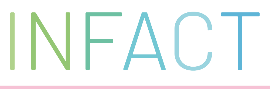 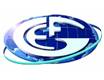 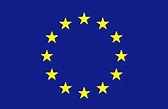 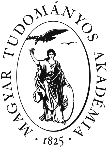 PROGRAMOK IDŐRENDBENNovember 7–8. Általános Földtani Szakosztály – Kókay terepi napok – Budapest, Szolnok3November 9–10. MFT – Földtudományos Forgatag – Budapest5November 11.Tudománytörténeti Szakosztály, Progeo Földtudományi Természetvédelmi Szakosztály – előadóülés a földtani természetvédelemről – Budapest6November 14. MFT kibővített elnökségi ülés – Budapest6November 15. Alföldi Területi Szervezet – NosztalGEO 2019 – Szeged6November 18.Tudománytörténeti Szakosztály – Szepesházy emlékülés– Budapest8November 21. Ásványtan Geokémiai-, Agyagásványtani, Nyersanyagföldtani és Mérnökgeológiai Szakosztály, MTA Miskolci Akadémiai Bizottság és TEKH szakkollégium – Baksa Csaba nyomdokain – Tudományos szakülés – Budapest8November 21–22. MTA, ELTE TTK FFI Ásványtani Tanszék, Kőzettan-Geokémiai Tanszék, MFT Ásványtan-Geokémiai, Agyagásványtani, Oktatási és Közművelődési Szakosztályai – Az ásványtani, kőzettani és geokémiai felsőoktatási műhelyek éves találkozója 2019 – Budapest9November 25.A Magyarhoni Földtani Társulat Választmányának ülése – Budapest10December 2.Agyagásványtani Szakosztály – előadóülés – Budapest11December 9.Mérnökgeológiai És Környezetföldtani Szakosztály – Évzáró nyílt vezetőségi ülés – Budapest11December 16.Az MFT ex elnökeinek és elnökségének tanácskozása – Budapest11December 16.Kerek évszámú születésnapot ünneplő senior tagtársaink köszöntése – Budapest11December 20.Tudománytörténeti Szakosztály – évzáró baráti beszélgetés – Budapest11BEHARANGOZÓBEHARANGOZÓJanuár 6.Agyagásványtani Szakosztály, Ásványtan-Geokémiai Szakosztály –„Konferencialevelek 2019” – Beszámolók 2019 legfontosabb konferenciáiról – Budapest12Január 23.MFT, KSZGYSZ – III. Meddő? Hulladék? NEM! HASZONANYAG! konferencia – Budapest12EGYÉB PROGRAMOK14PÁLYÁZATOK15ELŐTERJESZTÉS KÉRÉS A 2019. ÉVI TÁRSULATI KITÜNTETÉSEKRE15HÍREK – H2020 PROJEKTJEINK HÍREI16PROGRAMOK IDŐRENDBENBEHARANGOZÓEGYÉB PROGRAMOKPÁLYÁZATOKFELHÍVÁS TÁRSULATI KITÜNTETŐ CÍMEK ADOMÁNYOZÁSÁRAH2020 PROJEKTJEINK LEGÚJABB HÍREI